PO NAVODILIHI PRIPRAVI CARSKI PRAŽENEC. NA MAIL MI LAHKO POŠLJEŠ SLIKE: Manca.martincic@oskoroskabela.siUPAM, DA STE DOBRO. LEP POZDRAV, UČITELJICA MANCAZA VEČERJO PRIPRAVI:CARSKI PRAŽENEChttps://www.youtube.com/watch?v=v-NIM0czIhI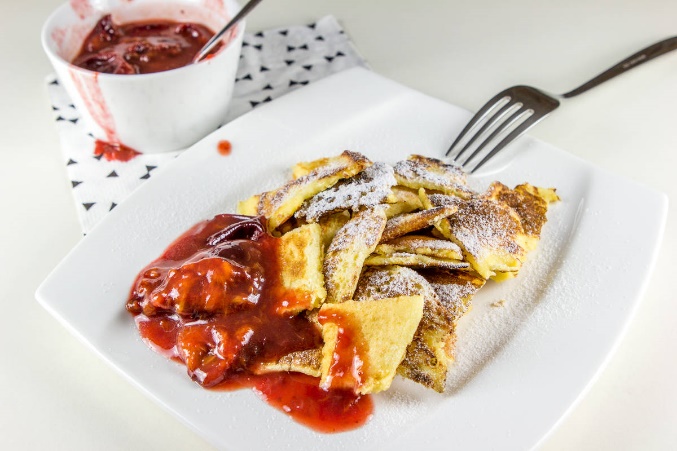 NAČINI PREHRANJEVANJA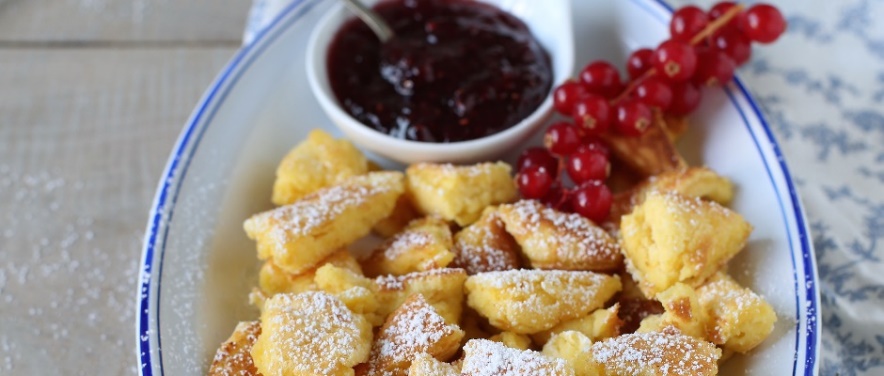 